Exercise JournalStart DateDay	1	2	3	4	5	6	7	8	9	10Day	11	12	13	14	15	16	17	18	19	20Day	21	22	23	24	25	26	27	28	29	30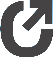 